INDICAÇÃO Nº 5882/2017Sugere ao Poder Executivo Municipal e aos órgãos competentes, que proceda a dedetização e limpeza de áreas públicas, bem como notificação de proprietários de áreas particulares, na Rua Luxemburgo cruzamento da Rua Suíça no Jardim Europa.Excelentíssimo Senhor Prefeito Municipal, Nos termos do Art. 108 do Regimento Interno desta Casa de Leis, dirijo-me a Vossa Excelência para sugerir que, por intermédio do Setor competente, que proceda a dedetização e limpeza de áreas públicas, bem como notificação de proprietários de áreas particulares, na Rua Luxemburgo cruzamento da Rua Suíça no Jardim Europa. Justificativa:		Moradores do entorno da Rua Luxemburgo, proximidades do cruzamento com a Rua Suíça no jardim Europa, estão preocupados com a quantidade de escorpiões que estão entrando nas residências lindeiras às áreas. Na última semana do mês de junho, uma pessoa foi picada por um escorpião, porém, nada de grave ocorreu, mas, por ser uma região muito habitada e com muitas crianças, a falta de providencias por parte do Poder Público, pode ser o fator determinante para que algo grave aconteça.  Palácio 15 de Junho - Plenário Dr. Tancredo Neves, 14 de julho de 2017.Antonio Carlos RibeiroCarlão Motorista-vereador-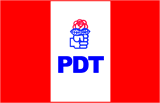 